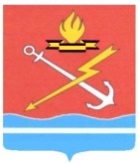 СОВЕТ ДЕПУТАТОВМУНИЦИПАЛЬНОГО ОБРАЗОВАНИЯ «КИРОВСК»КИРОВСКОГО МУНИЦИПАЛЬНОГО РАЙОНА ЛЕНИНГРАДСКОЙ ОБЛАСТИР Е Ш Е Н И Е Об утверждении изменений в решение совета депутатов муниципального образования «Кировск» Кировского муниципального района Ленинградской области от 25.03.2021 года № 3 «Об утверждении проекта решения совета депутатов муниципального образования «Кировск» Кировского муниципального района Ленинградской области «О внесении изменений и дополнений в Устав муниципального образования «Кировск» Кировского муниципального района Ленинградской области (новая редакция)»Рассмотрев протокол заседания рабочей группы по учету и рассмотрению предложений граждан, поступивших в ходе подготовки и проведения публичных слушаний по решению совета депутатов муниципального образования «Кировск» Кировского  муниципального района Ленинградской области от 25 марта 2021 года № 3 «Об утверждении проекта решения совета депутатов муниципального образования «Кировск» Кировского муниципального района Ленинградской области «О внесении изменений и дополнений в Устав муниципального образования «Кировск» Кировского муниципального района Ленинградской области (новая редакция)» и п.п. 39 п. 1 ст. 14 Федерального закона от 06.10.2003 № 131-ФЗ «Об общих принципах организации местного самоуправления в Российской Федерации», решил:Утвердить следующие изменения в решение совета депутатов муниципального образования «Кировск» Кировского муниципального района Ленинградской области от 25 марта 2021 года № 3 «Об утверждении проекта решения совета депутатов муниципального образования «Кировск» Кировского муниципального района Ленинградской области «О внесении изменений и дополнений в Устав муниципального образования «Кировск» Кировского муниципального района Ленинградской области (новая редакция)»:Дополнить приложение к решению пунктом 7 следующего содержания:«7. Пункт 19.1 части 1 статьи 5 изложить в следующей редакции:«19.1) участие в соответствии с федеральным законом в выполнении комплексных кадастровых работ;».Пункты 7-59 приложения к решению считать пунктами 8-60 соответственно.Настоящее решение вступает в силу с момента принятия.Глава муниципального образования				    С.И. ВорожцоваРазослано: в дело, в управление по взаимодействию с органами государственной и муниципальной власти, МКУ «Управление ЖКХ и обеспечения», руководителю рабочей группы, заместителю главы администрации по общим вопросам, в Кировскую городскую прокуратуру